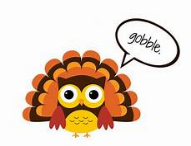 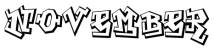 Q: Why do pumpkins sit on people’s porches?
A: They have no hands to knock on the door.Try to carve this!!!!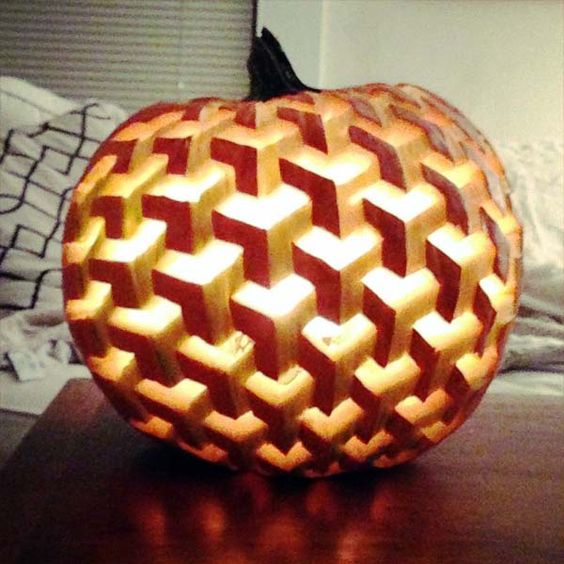 Q: Why was Cinderella not very good at softball?
A: Because her coach was a pumpkin.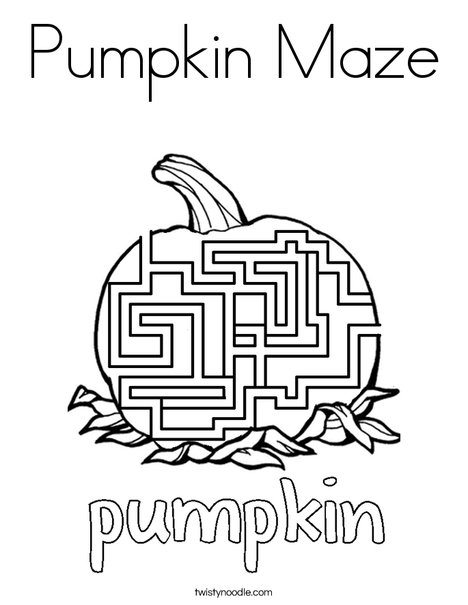 DID YOU KNOW?Pumpkins are fruits!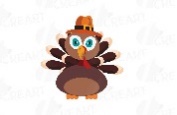 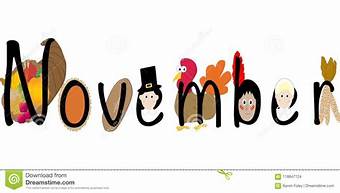 Q: What happened when the turkey got into a fight?          A: He got the stuffing knocked out of him.Color this guy!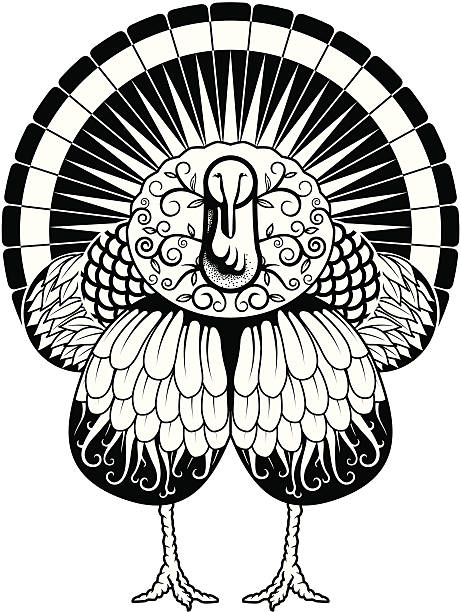 Q: What key won’t open any door?
A: A turkey!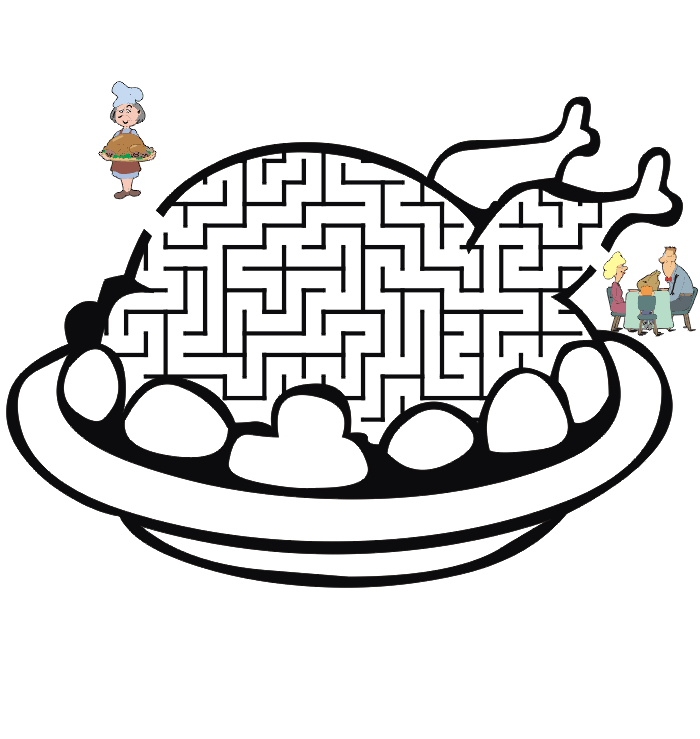 DID YOU KNOW?Turkeys can run up to 25 mph and fly up to 55 mph.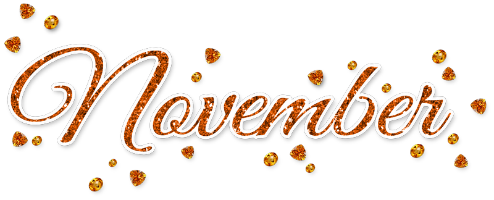 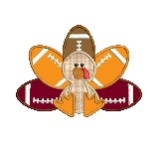 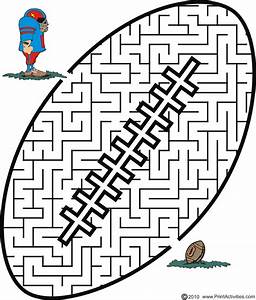 Q: Why did the football coach go to the bank?          A: To get his quarter back.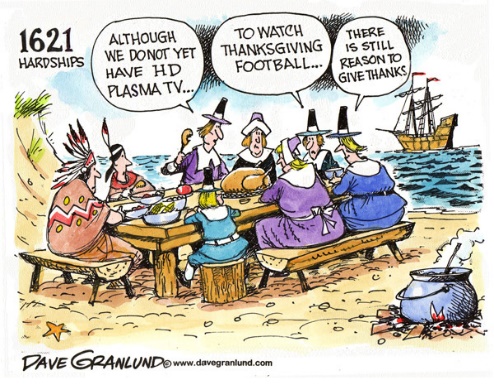 Q: Why didn’t the dog want to play football?          A: It was a boxer.DID YOU KNOW?NFL players weren’t required to wear helmets until 1943. Before that, they grew their hair long – thinking it would protect their heads!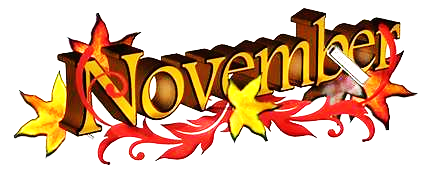 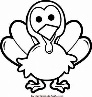 COLOR THESE COOL LEAVES!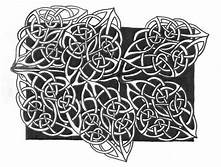 Q: What did the tree say to autumn?          A: Leaf me alone!If money grew on trees, autumn would be the best season ever!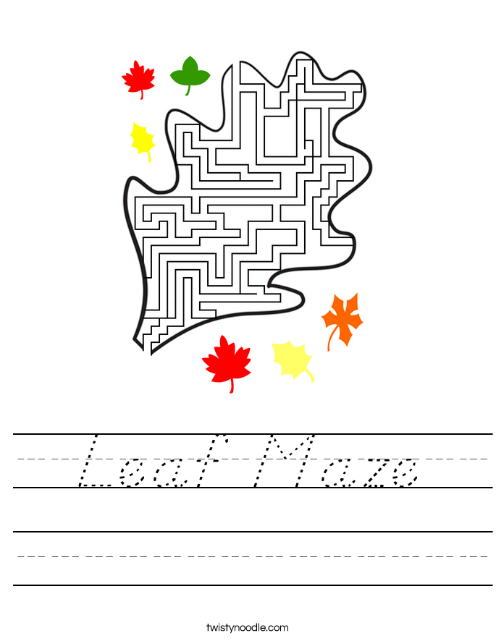 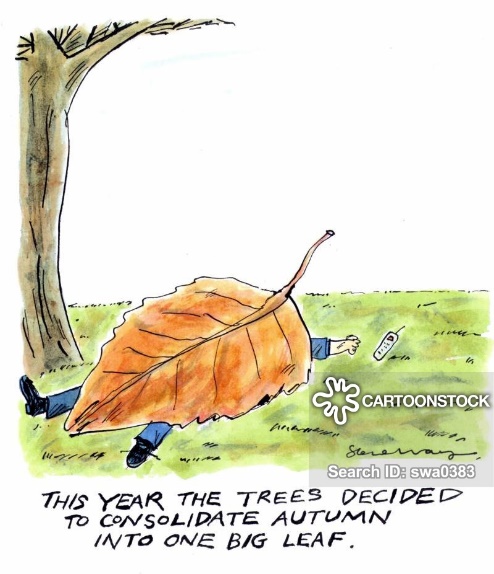 